тел.:(884348)35-4-17, факс: (8-84348)35-4-17, Cher.Nsm@tatar.ruРЕШЕНИЕСовета Черемуховского сельского поселенияНовошешминского муниципального районаРеспублики Татарстанот 18 декабря 2023 года                                                                                          №38-129О внесении изменений в решение Совета Черемуховского сельского поселения Новошешминского муниципального района Республики Татарстан от 16.11.2016 №15-35 «О земельном налоге»   В соответствии с Налоговым кодексом Российской Федерации, Федеральным законом от 6 октября 2003 года №131-ФЗ «Об общих принципах организации местного самоуправления в Российской Федерации», Уставом муниципального образования Черемуховское сельское поселение Новошешминского муниципального района Республики Татарстан, Совет Черемуховского сельского поселения Новошешминского муниципального района Республики Татарстан.РЕШИЛ:Внести в решение Совета Черемуховского сельского поселения Новошешминского муниципального района Республики Татарстан от 16.11.2016 №15-35 «О земельном налоге» (В редакции решений от: 28.06.2017 №22-54; 09.09.2017 №25-60; 09.11.2018 № 43-95; 23.09.2019 №53-123; 19.10.2020 №3-11; 12.03.2021 №8-20) (далее- Решение) следующие изменения:     1.1. Абзац 4 пункта 2 Решения изложить в следующей редакции:«-0,3% в отношении земельных участков занятых жилищным фондом и (или) объектами инженерной инфраструктуры жилищно-коммунального комплекса (за исключением части земельного участка, приходящейся на объект недвижимого имущества, не относящийся к жилищному фонду и (или) к объектам инженерной инфраструктуры жилищно-коммунального комплекса) или приобретенных (предоставленных) для жилищного строительства (за исключением земельных участков, приобретенных (предоставленных) для индивидуального жилищного строительства, используемых в предпринимательской деятельности)».     1.2. Во втором абзаце пункта 3.1 Решения слово «престарелых» исключить.;     1.3. Пункт 4 Решения признать утратившим силу.2.  Опубликовать настоящее решение на «Официальном портале правовой информации Республики Татарстан» в информационно-телекоммуникационной сети «Интернет»: http//pravo.tatarstan.ru, на официальном сайте Новошешминского муниципального района на Портале муниципальных образований Республики Татарстан в информационно- телекоммуникационной сети «Интернет»: http// novosheshminsk.tatarstan.ru/.  3. Настоящее решение вступает в силу в соответствии с Налоговым Кодексом Российской Федерации.4. Контроль за исполнением настоящего решения оставляю за собой.Глава Черемуховского сельского поселенияНовошешминского муниципального района                               Республики Татарстан                                                                                       Е.А. Сальцина  СОВЕТЧЕРЕМУХОВСКОГО СЕЛЬСКОГО ПОСЕЛЕНИЯ НОВОШЕШМИНСКОГОМУНИЦИПАЛЬНОГО РАЙОНАРЕСПУБЛИКИ ТАТАРСТАН423195, РТ, Новошешминский район,село Слобода Черемуховая, улица Пролетарская, 47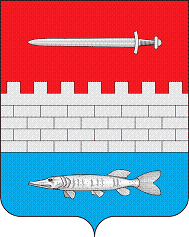 ТАТАРСТАН РЕСПУБЛИКАСЫЯҢА ЧИШМӘМУНИЦИПАЛЬ РАЙОНЫЧЕРЕМУХОВО АВЫЛ ҖИРЛЕГЕСОВЕТЫ423195, РТ, Яңа Чишмә районы,Черемухово Бистәсе авылы,         Пролетар урамы, 47